Scottish Association of Young Farmers Clubs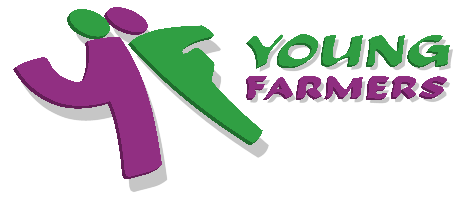 Membership Registration / Parental Consent FormForename:                                    Surname:  Date of Birth:                                 Club:        	Address:	Postcode:                                     Email:                                      Telephone:                                   Mobile: Gender: 
 Declaration: I the above, in registering as a member of a Young Farmers Club affiliated to the Scottish Association of Young Farmers Clubs, SAYFC understand that so long as I remain a member I am obliged to adhere to the SAYFC Code of Conduct which I have read and fully understand. I acknowledge and agree that if during my membership I offend against the code I render myself liable to be suspended and subsequently expelled from the association.  Data Protection:
I agree that SAYFC can use the above personal information to process my membership, process competitions,  for media use and to contact me with any SAYFC mailings.SIGNED:  ...............................................................		DATE: …………………………………………..
CLUB OFFICE BEARER: ..............................................................If the above member is UNDER 18 YEARS OF AGE an adult with parental responsibility must also sign the parental consent below.  Parental Consent: I am aware of the ethos and general nature of activities undertaken by SAYFC and agree that the above can participate in activities organised by associated Clubs and SAYFC headquarters. I understand that I can seek more information about Young Farmer activities from Club Office Bearers (who are fellow club members elected annually at the Annual General Meeting) or SAYFC Headquarters Staff who may be contacted at 0131 3332445. All Club events are covered by this parental consent.  SIGNED: ...............................................................	(Adult with parental responsibility) Scottish Association of Young Farmers Clubs, YF Centre, Edinburgh, EH28 8NETel: 0131 3332445, Email: natadmin@sayfc.org, Website: www.sayfc.org EMERGENCY CONTACT: Name: Telephone: Mobile: SCOTTISH ASSOCIATION OF YOUNG FARMERS CLUBS (SAYFC) CHILD PROTECTION POLICY STATEMENT While SAYFC recognises that the primary responsibility for the care of young people rests with the parents and guardians the community as a whole has responsibility for their wellbeing and for protecting them.  The policy of SAYFC is to safeguard the welfare of all young people who come into contact with SAYFC by protecting them from physical, sexual and emotional harm. SAYFC is truly committed to safeguarding the well-being of its members and young volunteers who should at all times sow, and be shown, respect and understanding regarding their rights, safety and welfare and should conduct themselves in a manner which reflects the principles of the SAYFC.  It is also SAYFC’s policy to develop the awareness of staff, elected office bearers and volunteers awareness of child protection issues and to review the SAYFC Child Protection Policy annually.  DATA PROTECTION:
The details you have supplied will be used for processing your membership, processing competition entries, for media use and for contacting you with information from Scottish Association of Young Farmers clubs. Your details will never be passed to a third party without your express permission. SAYFC MEMBERS CODE OF CONDUCT  In order that all members and the community at large may obtain maximum benefit and enjoyment from the activities of the Scottish Association of Young Farmers Clubs every member shall conform to all the Associations properly proscribed rules and bye-laws, act responsibly, be prepared to undertake a share of duties and co-operate with fellow members and duly elected or appointed Young Farmer Office Bearers.Members shall not permit the interests of the Club, District Committee, Region or the Association to be adversely affected by personal feelings, prejudices or relationships and so must conduct themselves as to uphold and enhance the reputations of their Club, their District, Region and the entire AssociationIn pursuit of these objectives on all SAYFC occasions, a member shall not display unsportsmanlike behaviour, engage in rowdy or unseemly or illegal behaviour (including substance abuse), interfere with anyone's person or property or use abusive or offensive language and shall make every effort to prevent fellow members from committing such offences.  Member shall follow standards of personal courtesy and conduct when using the Internet and Email.A member participating in any event on behalf of SAYFC shall at all times submit to the supervision and  authority of suitable mature personnel selected and duly appointed by the Club for the purpose; and such personnel shall have power to initiate disciplinary proceedings if and when they judge such a course to be appropriate. Members, employees, volunteers and third parties contracted by the Association must adhere to the SAYFC Safeguarding policy at all times.  Failure to comply with the above code of conduct will result in formal disciplinary proceedings.    